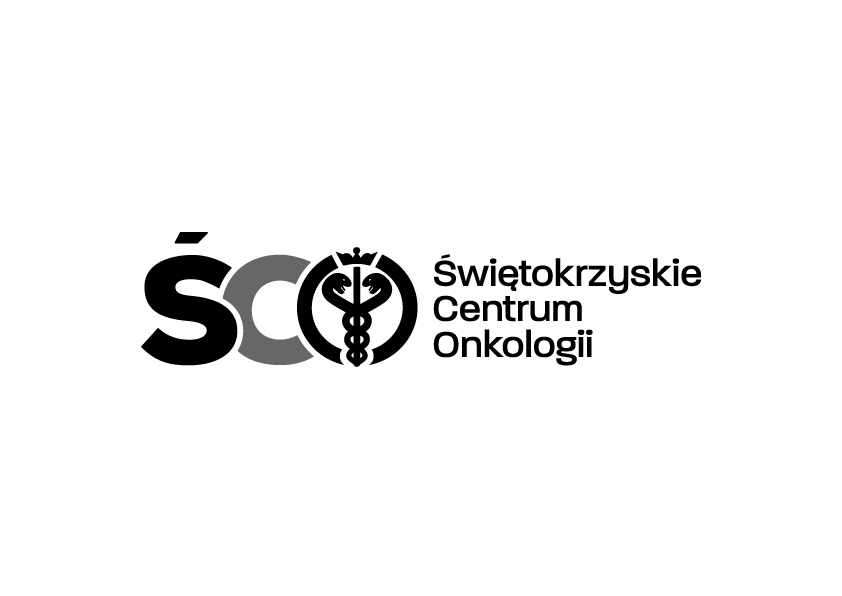 Adres: ul. Artwińskiego 3C, 25-734 Kielce; Dział Zamówień Publicznychtel.: (0-41) 36-74-474;   https://platformazakupowa.pl/pn/onkol_kielce          Kielce dn. 24.06.2024 r.ZAWIADOMIENIE  O WYBORZE NAJKORZYSTNIEJSZEJ OFERTYIZP.2411.135.2024.MMO – Zakup i dostawa środków do mycia i dezynfekcji maszynowej dla Centralnej Sterylizatornii i Brachyterapii do myjni OLYMPUS typ ETD4 dla Świętokrzyskiego Centrum Onkologii w Kielcach. Biorąc pod uwagę warunki przedstawione w ofertach wybrano ofertę najkorzystniejszą na podstawie kryteriów określonych w Zapytaniu Ofertowym:Ofertę nr 1 Firmy: Olympus Polska Sp. z o. o. ul. Wynalazek 1 02 - 677 Warszawaz ceną brutto: 85 742,71 zł.Dyrekcja Świętokrzyskiego Centrum Onkologii w Kielcach wyznacza termin podpisania umowy na dzień  27.06.2024 r.  Dziękujemy za złożenie oferty.Umowa zostanie do Państwa wysłana pocztą.Z poważaniem                                                                                                                      Z-ca Dyrektora ds. Prawno-Inwestycyjnych                                                                                                                                           Krzysztof Falana